ADVANCED CZECH I							PS 2017https://www.youtube.com/watch?v=hC3xThxYIpc: PAMÁTKA UNESCO-VILA TUGENDHATkřižovatka  F=intersectiondrahokam M=gemstone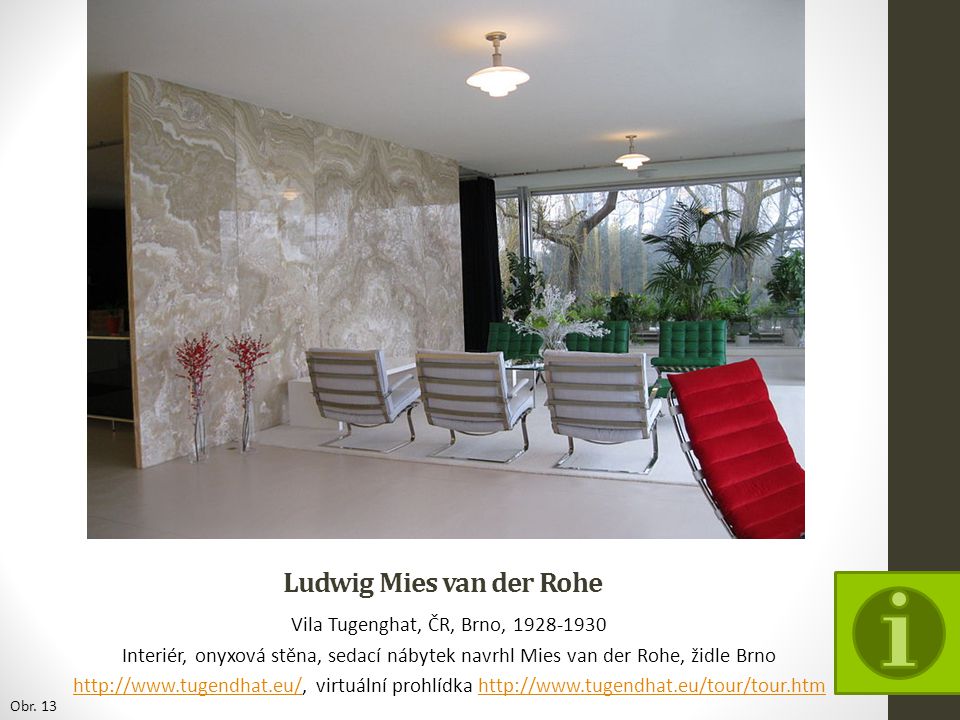 První památkou moderní architektury České republiky na seznamu UNESCO se stala funkcionalistická vila Tugendhat v Brně (2001). Vynikající ukázka práce německého architekta Ludwiga Miese van der Rohe dodnes budí respekt svým odvážným architektonickým a technickým řešením. Symbol moderní brněnské architektury je považován také za jeden z mezníků světové architektury 20. století.Domácí úkolhttps://www.youtube.com/watch?v=gg1_yopxUGs: OSUD JMÉNEM TUGENDHATCo se stalo v roce 1928?Co se stalo 15.3.1939?Jak dlouho bydlela rodina manželů Tugendhatových ve vile?Proč opustili vilu?Co se stalo s vilou po jejich odjezdu z Československa?